
Position Description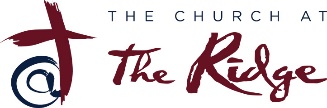 
Job Title:			Director of Worship & Creative Arts/ Youth MinistriesStatus:				Full-timeSupervisor Title:		Lead Pastor		Date Prepared/Revised:  	April 2022Sunday Worship GatheringsOverall Objective: The Creative Arts Director will provide overall leadership and direction to the music and media ministry. He is responsible for overseeing volunteers and coordinating details for Sunday gatherings to create an environment that is inviting and God-focused. General responsibilities are as follows:Lead the Creative Arts Teams which include the band, technical, creative, and production teams; help develop and disciple individuals in their spiritual journeys. Work directly with the Lead Pastor in creative development and coordination of sermon series.Help coordinate and assess the overall worship gatherings by periodically meeting with Creative Arts teams, advising in areas of communication effectiveness. Identify needs within the worship setting that can be addressed through creative approaches, including use of various mediums: video, live drama, stage and set design, etc. (Overseeing all aspects of the production and stage/set design)Develop an environment that is attractive, inviting and sets up the teaching time while allowing people to express worship in a variety of ways.Be the main Lead in worship gatherings along with the band; however, this person does not have to be the sole leader in worship gatherings. Developing and utilizing other team members to lead is important. Help with managing the production of communications materials.  This can include print, multimedia, video, and various electronic media including website content.Works w/staff to develop and coordinate periodic special events designed for fellowship and/or outreach. Maintain scheduling, recruiting, and overseeing leadership of technical teams.Help develop the talents of others, encouraging them to use their gifts in service within the church body.Student MinistryOverall Objective: The Youth Ministry Director will provide overall leadership and direction to the student ministry. He is responsible for overseeing Middle and High School outreach in addition to building relationships and connecting with parents. General responsibilities are as follows:Provide oversight to youth ministry; implementing Bible-based programs that will be designed to mature them in their faith – Lead Bible study on Wednesday nights. Seek to implement a “High Impact Volunteer” model (Recruit, Select, Equip, Lead, Develop Leaders)Helping to disciple and build relationships with students and parents. Initiate presence in local schools. Occasionally share in preaching responsibilities if needed. Youth Ministry Alumni Follow-Up (College age outreach as a long-term goal); maintaining a relationship with students who have graduated including seeking to involve them serving in the ministries of the church.Work with staff for church projects and ministry.Personal ResponsibilitiesMaintain God ordained priorities in your life by putting Jesus Christ first, your spouse second, your children third and the ministry fourth.Give at least 10% of your income to the vision of The Church @ The Ridge.Be loyal to the vision and staff of The Church @ The Ridge and always protect the unity of the church.Invest and invite the lost, un-churched to know Jesus and come to The Ridge.Willing to serve where needed, as needed.
*This job description in no way states or implies that these are the only duties to be performed by the employee occupying this position.  Employees will be required to follow any other job-related instructions and to perform any other duties required by their supervisor.